Муниципальное бюджетное общеобразовательное учреждение «Зуткулейская средняя общеобразовательная школа»                                                                                              УТВЕРЖДЕНА                                                                                           приказом директора                                                                                      МБОУ «ЗСОШ»                                                                                             от _______2019 г. №                                                                            Директор                                                                                                     _________ Ж.Д.Насаков                                                                                                    _______________2019 г.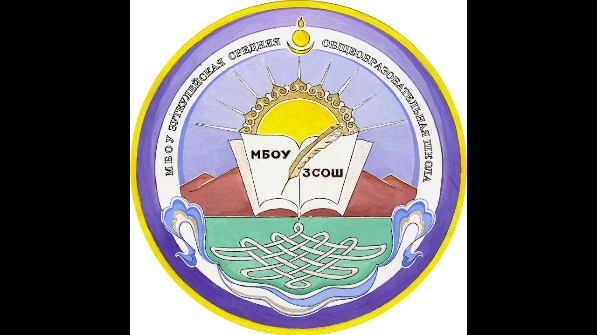 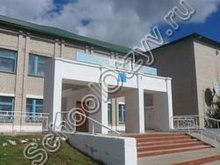 





Программа развитияМБОУ «Зуткулейская СОШ» «Этнокультурная среда как модель успешной социализации обучающихся» (2019-2023 гг.)с.ЗуткулейСодержаниеПаспорт Программы развития школы ………………………..………………….3Актуальность,  цель и задачи  Программы развития школы …..………………4Перечень нормативных документов  ……………………………………………6Механизм управления реализацией Программы развития школы...…..……….7Этапы реализации Программы развития школы………………………………...8Календарный план реализации Программы развития школы ..………………..10Условия реализации Программы развития школы ...…………………………..22Результаты реализации Программы развития школы..…………...…………….22Перспективы развития Программы развития школы..………………………….23Актуальность Программы развития школы:Каждый народ, каждое поколение, всегда находится на какой-нибудь ступени культуры, которая должна рассматриваться как наследие, оставленное предками, как результат их истории и всех воздействующих на них факторов. Состояние культуры данного народа это основа, базис, нечто данное и реальное, из которого развивается последующее состояние. Каждый человек должен соответствовать своему времени, поэтому необходимо считаться с существующими в данном обществе языком, обычаями, привычками, традициями – со всем, что в нём признаётся и принято.Анализ педагогической практики позволил выявить следующие противоречия между:значимостью сохранения этнокультурных традиций в многонациональной России, с одной стороны, и недостаточным вниманием к процессам формирования этнической самоидентичности подрастающего поколения, с другой;ростом национального самосознания, национальных чувств и интереса к национальной культуре в социально-культурной сфере, с одной стороны, и отсутствием педагогической модели формирования этнокультурной идентичности учащихся в учреждениях общего образования, с другой;организацию образовательного процесса необходимо осуществлять педагогам с этнокультурной и этнопедагогической ориентированностью, с одной стороны, и недостаточное владение родным языком современными школьниками с другой стороны.Специфика формирования этнокультурной идентичности учащихся в учреждениях общего образования заключается в том, что понимание тождественности и целостности со своим народом и культурой, приобретение социально значимого опыта происходит на добровольной основе в условиях обучения, развития творчества и самовыражения с учётом этнокультурных интересов и потребностей. Вместе с тем в настоящее время остаются недостаточно теоретически разработанными и не в полной мере методически апробированными направления использования образовательного пространства взаимодействия ДОУ, МБУК, семьи, обеспечивающие поддержку разнообразия этнокультурного образования учащихся.Программа развития школы направлена на создание условий эффективной модели этнообразовательного пространства, реализующего социальный заказ на воспитание и формирование гражданина с развитым национальным самосознанием и поликультурным мышлением.Используя традиции коренного населения в педагогической работе, мы получаем возможность приобщить подрастающее поколение к современным культурным ценностям, в систему которых, несомненно, входят и ценности традиционные, этнические.Цель Программы развития школы: Теоретическое обоснование, разработка  и  апробация  единой  культурно-образовательной среды   направленной   на   формирование   этнокультурной идентичности учащихся МБОУ «Зуткулейская средняя общеобразовательная школа».Задачи Программы развития школы:Разработать и реализовать организационно-содержательную модель этнокультурного образования учащихся в процессе учебной и многообразной творческой деятельности, основанной на общении, изучении истории и культурных ценностей своего Отечества,   практическом  участии  в  сохранении  народных обычаев, традиций;2) Создать единое этнокультурное образовательное пространство(учебное, культурно-просветительское, методическое) способное обеспечить приобщение учащихся к национальной культуре, формирование этнической идентичности и национальных ценностных ориентаций;  3) Обеспечить развитие профессиональной компетентности педагогов и оказывать содействие по целесообразному отбору и продуктивному применению педагогических технологий этнокультурного образования учащихся;4) Разработать и обеспечить научно-методическое сопровождение формирования этнокультурной идентичности учащихся МБОУ в единой культурно-образовательной среде.5) Подготовить обучающихся к осознанному выбору экзамена по родному языку. Разработать экзаменационные материалы, изучить опыт педагогов, работающих в этом направлении.6)  Отобрать и распространить накопленный опыт по развитию национально – регионального компонента в образовательных учреждениях Дульдургинского района.Перечень нормативных документов:Программа развития школы опирается на различные нормативные документы:Национальная доктрина образования в Российской Федерации», которая устанавливает, что «система образования призвана обеспечить: историческую преемственность поколений, сохранение, распространение и развитие национальной культуры, воспитание бережного отношения к историческому и культурному наследию народов России».Федеральный Закон «Об образовании в РФ», который гарантирует гражданам России защиту и развитие системой образования национальных культур, региональных культур, традиций и особенностей в условиях многонационального государства. В этом документе отмечается, что «содержание образования должно обеспечивать интеграцию личности в национальную и мировую культуру».Закон Российской Федерации «Основы законодательства Российской Федерации о культуре». В этом документе отмечается: «Российская Федерация признает равное достоинство культур, равные права и свободы в области культуры всех проживающих в ней народов и их этнических общностей, способствует созданию равных условий для сохранения и развития этих культур. Одновременно в нем выражается стремление к межнациональному культурному сотрудничеству и интеграции отечественной культуры в мировую культуру. Закон Российской Федерации «О языках народов Российской Федерации», «Об образовании в Российской Федерации», «О государственном языке Российской Федерации», Концепции национальной образовательной политики Российской Федерации.  Указ Президента РФ от 7 мая 2012 г. № 602 «Об обеспечении межнационального согласия. ФЦП «Укрепление единства российской нации и этнокультурное развитие народов России (2014 – 2020 годы)»: постановление Правительства РФ от 20.08.2013, № 718. Письмо Министерства образования и науки Российской Федерации от 12.05.2011 г. № 03-296 «Об организации внеурочной деятельности при введении федерального государственного образовательного стандарта общего образования».Письмо Министерства образования и науки РФ от 25 мая 2015 г. №08-761 «Об изучении предметных областей: «Основы религиозных культур и светской этики» и «Основы духовно-нравственной культуры народов России».Механизм управления  реализацией Программы развития школыМБОУ «Зуткулейская СОШ»ДОУ «Родничок»МБУК «Зуткулейский Дом культуры»ДДТ: хореографический кружокДЮСШ: спортивные секцииЭтапы реализации Программы развития школыПодготовительный этап (2019-2020)Характеристика состояния проблемы в педагогической теории и практике.Разработка нормативно-правового обеспечения деятельности методической площадки программы развития школы по апробации модели организации единой культурно-образовательной среды для формирования этнокультурной идентичности учащихся.Разработка  содержания  этнокультурного  образования  и  взаимодействия ДОУ, МБУК, семьи.Определение критериев оценки этнокультурного образования учащихся.II. Практический этап (2020-2023)Апробация и корректировка модели единой культурно-образовательной среды для формирования этнокультурной идентичности учащихся. Апробация программы этнокультурного обучения и воспитания в условиях общего образования детей.Формирование единого банка методических материалов для педагогов по различным направлениям этнокультурного образования.Повышение квалификации педагогических работников по отбору и применению педагогических технологий.III. Обобщающий этап (2023)Создание единой культурно-образовательной среды, способствующей приобщению учащихся к национальной культуре, формированию этнокультурной идентичности и национальных ценностных ориентаций учащихся;Разработка и апробация организационно-содержательной модели формирования этнической идентичности учащихся в учебной и многообразной творческой деятельности, основанной на изучении истории и культурных ценностей своего Отечества и малой родины, практическом участии в сохранении языка и народных обычаев, традиций;Обеспечение развития профессиональной компетентности педагогов в вопросах этнокультурной ориентированности.Апробация педагогических технологий, обеспечивающих формирование этнокультурной идентичности учащихся МБОУ в единой этнокультурно-образовательной среде.Разработка научно-методического сопровождения по формированию этнокультурной идентичности учащихся МБОУ в единой культурно-образовательной среде.Создание единого банка методических материалов для педагогов по различным направлениям этнокультурного образования.Внесение некоторых изменений в содержание рабочих  образовательных программ с учётом реализации принципов этнокультурного образования.Организация фольклорных конкурсов, выставок, праздников, квест-игр,  образовательных событий.Проведение обобщения и диссеминации накопленного теоретического и практического педагогического опыта, представленного в виде методических разработок, публикаций, воркшопов, творческих мастерских, выступлений на научно-практических конференциях, педагогических чтениях, семинарах разного уровня.Календарный план реализации Программы развития школыI. Подготовительный этап (2019-2020)Практический этап (2020-2024)Прогнозируемые результатыНа практическом этапе реализации Программы развития школы главными показателями успешности реализации могут быть следующие результаты:-проведение	научно-практических	районных   семинаров,	консультаций по этнокультурному воспитанию;-успешная сдача обучающимися экзамена по бурятскому языку;-уровень	активности,	результативности	школьников	в	мероприятиях разного уровня;-степень удовлетворенности родителей работой образовательного учреждения;-уровень проектной и исследовательской культуры школьников;-уровень психологической комфортности в коллективе как обучающихся, так иучителей;- проведение различных мероприятий: фольклорные конкурсы, выставки, праздники, квест-игры,  образовательные события, театрализованные представления.Обобщающий этап (2023-2024)- Проведение, обобщение  и  диссеминация накопленного            теоретического и  практического педагогического опыта, представленного в виде методических разработок, публикаций, мастер-классов, творческих мастерских, выступлений на научно-практических конференциях, педагогических чтениях, семинарах        разного уровня.- Создание   единой   культурно-образовательной   среды, способствующей приобщение учащихся к национальной культуре, формирование этнокультурной идентичности и национальных ценностных ориентаций учащихся;Разработка и апробация организационно-содержательной модели этнокультурного образования учащихся в многообразной творческой деятельности, основанная на изучении языка, истории и культурных ценностей своего Отечества и малой родины, практическом участии в сохранении народных обычаев, традиций;- Обеспечение  развития профессиональной компетентности педагогов в вопросах этнокультурного образования учащихся.Апробация педагогических технологии, обеспечивающие формирование этнокультурной идентичности учащихся МБОУ в единой культурно-образовательной среде.- Разработка научно-методического сопровождения по формированию этнокультурной идентичности учащихся МБОУ в единой культурно-образовательной среде.- Внесение изменений в содержание рабочих образовательных программ с учётом реализации принципов этнокультурного образования.- Организация фольклорных конкурсов, праздников, выставок, образовательных событий, мастер-классов.-уровень результативности участия воспитанников и школьников в мероприятиях разного уровня;-итоги сдачи экзамена по родному бурятскому языку;-итоги мониторинга реализации	программы	развития этнокультурного образования в МБОУ «Зуткулейская СОШ» 2019-2023 гг. -уровень психологической комфортности в коллективе; -повышение качества образовательного процесса на интеграционной основе; -повышение уровня профессионального мастерства педагогов; -освоение	учениками	социального	опыта,	приобретение	ими навыков воспроизводства  социальных  связей  и  личностных  качеств,  необходимых  для жизни;Реализация Программы развития школы позволит эффективно решить поставленные  задачи, достичь намеченные цели через следующие виды деятельности:-развитие и укрепление инфраструктуры этнокультурного образования;-введение в учебный процесс элементов национально-регионального компонента;-поддержка	профессионального	развития	педагогов	системы этнокультурного образования;-создание	оптимальных	условий	для	успешного	изучения	и	сдачи	экзамена по бурятскому  (родному)  языку;-повышение эффективности общения на родном языке и изучения бурятского языка в тесной связи с культурой и историей народа.Условия реализации Программы развития школыРезультаты реализации Программы развития школы:ходе и результате реализации Программы развития школы ожидается достижение следующих результатов:-создание единого этнокультурного образовательного пространства (учебного, культурно-просветительского, методического);-разработка	учебно-методических,	дидактических пособий, отражающие этнокультурное образование;-наличие	разработанных	диагностических	материалов	для проведения исследований;-увеличение  числа  родителей,  вовлеченных  в  процесс  воспитания  и  развития школьников;-взаимодействие	образовательного	учреждения	и	организаций	и учреждений микросоциума;-повышение уровня проектной и исследовательской культуры школьников;-мастер-классы, практикумы. -самоопределение	обучающегося	в	социально	и	культурно	значимых формах жизнедеятельности, проживание им ситуаций успеха, личностное саморазвитие.Перспективы развития Программы развития школыОсобую актуальность этнокультурное воспитание приобретает в рамках все более явно обозначающейся тенденции социума - сохранения своего языка, своей национальной самобытности, уникальной культуры, истории, традиций.Внедрение Программы развития школы «Этнокультурная среда как модель успешной социализации обучающихся» в воспитательно-образовательный процесс имеет возможность удовлетворить запросы общества: помочь сохранению языка, воспитанию детей в духе согласия, мира и уважения к национальной культуре своего народа и, как следствие, истории и культуре других народов, что способствует единению российского государства.Паспорт Программы развитиямуниципального бюджетного общеобразовательного учреждения «Зуткулейская средняя общеобразовательная школа»Паспорт Программы развитиямуниципального бюджетного общеобразовательного учреждения «Зуткулейская средняя общеобразовательная школа»Наименование Программы Этнокультурная среда как модель успешной социализации         обучающихсяЗаказчики программы развития Субъекты образовательного процесса: обучающиеся, педагогические работники, родители (законные представители) обучающихся.Разработчик Программы Методист МБОУ «Зуткулейская  средняя общеобразовательная школа»Исполнители ПрограммыАдминистрация, педагогический коллектив школы, ученический коллектив, родительская общественность,  социальные партнёры школы.Сроки реализации2019 – 2023 г.г.База реализацииинновационногопроектаМуниципальное бюджетное общеобразовательное учрежденияе «Зуткулейская средняя общеобразовательная школа»ЗадачиПеречень запланированныхмероприятийСрокипроведенияИсполнителиОтветственные1.  Разработать иреализоватьорганизационно-содержательнуюмодельэтнокультурногообразованияучащихся впроцессе учебной и многообразнойтворческойдеятельности,основанной наобщении,изучении историии культурныхценностей своегоОтечества,практическомучастии всохранениинародныхобычаев,традиций.Работа творческих групп поизучению нормативныхдокументов по этнокультурномуобразованию;психолого-педагогическойлитературы, передовогоотечественного педагогическогоопыта в аспекте заявленнойпроблемыСентябрь - ноябрь2019 г.ПедагогиМБОУ –участникитворческихгруппучастникитворческихгрупп1.  Разработать иреализоватьорганизационно-содержательнуюмодельэтнокультурногообразованияучащихся впроцессе учебной и многообразнойтворческойдеятельности,основанной наобщении,изучении историии культурныхценностей своегоОтечества,практическомучастии всохранениинародныхобычаев,традиций.Комплексное изучениеобразовательного потенциала вМБОУ и определениенаправлений его использованияноябрь-январь2019 г.ПедагогиМБОУ,участникиПрограммыТворческая группа №1 1.  Разработать иреализоватьорганизационно-содержательнуюмодельэтнокультурногообразованияучащихся впроцессе учебной и многообразнойтворческойдеятельности,основанной наобщении,изучении историии культурныхценностей своегоОтечества,практическомучастии всохранениинародныхобычаев,традиций.Работа  по моделированиювзаимодействияучастников инновационногопроектафевраль-апрель2020г.ПедагогиМБОУ, воспитателиДОУ , специалисты МБУК, родительский комитетНасаков Ж.Д.,Дугарцыренова Б.Н., Анчикдоржиева А.Ц.,Тудупдоржиева Ж.Д.1.  Разработать иреализоватьорганизационно-содержательнуюмодельэтнокультурногообразованияучащихся впроцессе учебной и многообразнойтворческойдеятельности,основанной наобщении,изучении историии культурныхценностей своегоОтечества,практическомучастии всохранениинародныхобычаев,традиций.Разработка критериев,показателей эффективностинаучно-методическогосопровождения деятельностиучастников инновационногопроектаапрель-май2020 г.участникитворческойгруппы №1Тумурова Б.Ц.,Дориева Л.Б.,Галсанова Б.Г.1.  Разработать иреализоватьорганизационно-содержательнуюмодельэтнокультурногообразованияучащихся впроцессе учебной и многообразнойтворческойдеятельности,основанной наобщении,изучении историии культурныхценностей своегоОтечества,практическомучастии всохранениинародныхобычаев,традиций.Работа творческой группы поразработке первичного вариантамодели организацииединого этнокультурногообразовательного пространстваиюнь-декабрь2020 г.ПедагогиМБОУ –участникитворческихгруппучастникитворческихгрупп1.  Разработать иреализоватьорганизационно-содержательнуюмодельэтнокультурногообразованияучащихся впроцессе учебной и многообразнойтворческойдеятельности,основанной наобщении,изучении историии культурныхценностей своегоОтечества,практическомучастии всохранениинародныхобычаев,традиций.Работа творческой группы по разработке и модификациинормативно-правовой базыинновационной деятельностииюнь-август2020г.Участники творческих группучастникиПрограммы развития школыЗадачиПеречень запланированныхмероприятийСрокипроведенияИсполнителиОтветственныйАпробация варианта моделиорганизацией единогоэтнокультурногообразовательного пространствасентябрь 2020г. - июнь2021г.ПедагогиМБОУ –участникитворческихгруппруководителиМБОУ–участниковПрограммы развития школыПромежуточная диагностикапродуктивности инновационнойдеятельностииюнь-август2021 г.участникитворческойгруппы №1Тумурова Б.Ц.,Дориева Л.Б.,Галсанова Б.Г.Реализация моделиорганизации единой культурно-образовательной среды дляформирования этнокультурнойидентичности учащихся МБОУсентябрь2021г. -май 2022 гучастникитворческойгруппы №1Тумурова Б.Ц.,Дориева Л.Б.,Галсанова Б.Г. - участникиПрограммы развития школыРазработка критериев оценкиэтнокультурной компетентностиучащихсяЯнварь2023г. - июнь2023г.ВТКпедагогов иметодистовТумурова Б.Ц.,Дориева Л.Б.,Галсанова Б.Г. - участникиПрограммы развития школы2.   Создатьединоеэтнокультурноеобразовательноепространство вМБОУ (учебное,культурно-просветительское,методическое)способноеобеспечитьприобщениеучащихся кнациональнойкультуре,формированиеэтнокультурнойидентичности инациональныхценностныхориентаций.Работа творческих групп повыявлению ресурсныхвозможностей участниковПрограммы развития школы дляформирования модели образовательногопроцесса МБОУфевраль-март2023 г.ПедагогиМБОУ –участникитворческихгруппучастникитворческихгрупп2.   Создатьединоеэтнокультурноеобразовательноепространство вМБОУ (учебное,культурно-просветительское,методическое)способноеобеспечитьприобщениеучащихся кнациональнойкультуре,формированиеэтнокультурнойидентичности инациональныхценностныхориентаций.2.   Создатьединоеэтнокультурноеобразовательноепространство вМБОУ (учебное,культурно-просветительское,методическое)способноеобеспечитьприобщениеучащихся кнациональнойкультуре,формированиеэтнокультурнойидентичности инациональныхценностныхориентаций.Проблемно-ориентированныйанализ реальной ситуации иконцептуальное обоснованиеэкспериментальнойдеятельности.апрель-май2023 г.ПедагогиМБОУ –участникитворческихгруппруководителиМБОУ –участниковПрограммы развития школы2.   Создатьединоеэтнокультурноеобразовательноепространство вМБОУ (учебное,культурно-просветительское,методическое)способноеобеспечитьприобщениеучащихся кнациональнойкультуре,формированиеэтнокультурнойидентичности инациональныхценностныхориентаций.Внесение некоторых изменений всодержание рабочихобразовательных программ сучётом реализации принциповэтнокультурного образованиямай-июнь2021 г.ПедагогиМБОУРуководителиМБОУ участниковПрограммы развития школы2.   Создатьединоеэтнокультурноеобразовательноепространство вМБОУ (учебное,культурно-просветительское,методическое)способноеобеспечитьприобщениеучащихся кнациональнойкультуре,формированиеэтнокультурнойидентичности инациональныхценностныхориентаций.Внесение изменений всодержание воспитательнойдеятельности МБОУ с учётомвозможностей народнойпедагогикимай-июнь2021 г.зам.директора по ВРБаясхаланова Т.Б.2.   Создатьединоеэтнокультурноеобразовательноепространство вМБОУ (учебное,культурно-просветительское,методическое)способноеобеспечитьприобщениеучащихся кнациональнойкультуре,формированиеэтнокультурнойидентичности инациональныхценностныхориентаций.Культурно-массовые икультурно-просветительские ивоспитательные мероприятия,направленные на знакомство систорией, культурой итрадициями бурятского народа.сентябрь2021 г. –март 2023г.ПедагогическийколлективМБОУ –участниковПрограммыВсе участники2.   Создатьединоеэтнокультурноеобразовательноепространство вМБОУ (учебное,культурно-просветительское,методическое)способноеобеспечитьприобщениеучащихся кнациональнойкультуре,формированиеэтнокультурнойидентичности инациональныхценностныхориентаций.Использование педагогическогои культурно-историческогопотенциала бурятской культуры:устное народное творчество,праздники народного календаря, народныеигры и танцы, народный костюми др.сентябрь2021 – март2023гПедагогическийколлективМБОУ –участниковПрограммыРуководители ОУ2.   Создатьединоеэтнокультурноеобразовательноепространство вМБОУ (учебное,культурно-просветительское,методическое)способноеобеспечитьприобщениеучащихся кнациональнойкультуре,формированиеэтнокультурнойидентичности инациональныхценностныхориентаций.Организация и проведение фольклорныхконкурсов, фестивалей, выставоксентябрь2021 – март2023гПедагогическиеколлективыОУ –участниковПрограммы развития школыРуководители  ОУ2.   Создатьединоеэтнокультурноеобразовательноепространство вМБОУ (учебное,культурно-просветительское,методическое)способноеобеспечитьприобщениеучащихся кнациональнойкультуре,формированиеэтнокультурнойидентичности инациональныхценностныхориентаций.Создание единого электронногоэтнокультурного образовательногопространствасентябрь2021 – март2023г.Педагоги иметодисты3.  Обеспечитьразвитиепрофессиональнойкомпетентностипедагогов иоказыватьсодействие поцелесообразномуотбору ипродуктивномуприменениюпедагогическихтехнологийэтнокультурногообразованияучащихся;Постоянно действующийобучающий семинар дляучастников Программы развития школы по этнокультурномуобразованиюОдин раз вдва месяцаПедагогическийколлектив МБОУучастникиПрограммы развития школы3.  Обеспечитьразвитиепрофессиональнойкомпетентностипедагогов иоказыватьсодействие поцелесообразномуотбору ипродуктивномуприменениюпедагогическихтехнологийэтнокультурногообразованияучащихся;Тематические педагогическиесоветы в МБОУ ПедагогическийколлективРуководительМБОУ3.  Обеспечитьразвитиепрофессиональнойкомпетентностипедагогов иоказыватьсодействие поцелесообразномуотбору ипродуктивномуприменениюпедагогическихтехнологийэтнокультурногообразованияучащихся;Тематические методическиеобъединения педагоговПоотдельномуграфикуВсе участникируководительМБОУ–3.  Обеспечитьразвитиепрофессиональнойкомпетентностипедагогов иоказыватьсодействие поцелесообразномуотбору ипродуктивномуприменениюпедагогическихтехнологийэтнокультурногообразованияучащихся;Консультирование педагогов повопросам отбора и применениюэтнокультурных педагогическихтехнологийПо мереобращенияВсе участникиТематические научно-практические конференции,семинары-совещания,информационные конференциисентябрь2021 – март2023гВсе участникируководительМБОУАпробация педагогическихтехнологий этнокультурногообразования учащихся вМБОУсентябрь2021– март2023гПедагогическийколлективМБОУ РуководительМБОУЗадачиПеречень запланированных СрокиИсполнителиОтветственныймероприятийпроведения4. Разработать иРабота творческой группы пообработке и анализу полученныхданных, соотнесениюрезультатов эксперимента с поставленной целью.Сентябрь-октябрь2023 г. участникипрограммыРуководители творческих группобеспечитьРабота творческой группы пообработке и анализу полученныхданных, соотнесениюрезультатов эксперимента с поставленной целью.Сентябрь-октябрь2023 г. участникипрограммыРуководители творческих группнаучно-Работа творческой группы пообработке и анализу полученныхданных, соотнесениюрезультатов эксперимента с поставленной целью.Сентябрь-октябрь2023 г. участникипрограммыРуководители творческих группметодическоеРабота творческой группы пообработке и анализу полученныхданных, соотнесениюрезультатов эксперимента с поставленной целью.Сентябрь-октябрь2023 г. участникипрограммыРуководители творческих группсопровождениеРабота творческой группы пообработке и анализу полученныхданных, соотнесениюрезультатов эксперимента с поставленной целью.Сентябрь-октябрь2023 г. участникипрограммыРуководители творческих группформированияРабота творческой группы пообработке и анализу полученныхданных, соотнесениюрезультатов эксперимента с поставленной целью.Сентябрь-октябрь2023 г. участникипрограммыРуководители творческих группсреде.Разработка методическирекомендаций, реализующихэтнокультурное содержаниеобразованиясентябрь2023г. Все участникиРазработка методическирекомендаций, реализующихэтнокультурное содержаниеобразованиясентябрь2023г. Все участникиРазработка методическирекомендаций, реализующихэтнокультурное содержаниеобразованиясентябрь2023г. Все участникиРазработка методическирекомендаций, реализующихэтнокультурное содержаниеобразованиясентябрь2023г. Все участникиРазработка методическирекомендаций, реализующихэтнокультурное содержаниеобразованиясентябрь2023г. Все участникиРазработка методическирекомендаций, реализующихэтнокультурное содержаниеобразованиясентябрь2023г. Все участникиРазработка методическирекомендаций, реализующихэтнокультурное содержаниеобразованиясентябрь2023г. Все участникиРазработка методическирекомендаций, реализующихэтнокультурное содержаниеобразованиясентябрь2023г. Все участникиОбобщение и диссеминациянакопленного теоретического ипрактического педагогического опыта, на педагогическихчтениях, конференциях,семинарах разного уровня.январь2023 г.-сентябрь2023г.Все участникиТворческая группаОбобщение и диссеминациянакопленного теоретического ипрактического педагогического опыта, на педагогическихчтениях, конференциях,семинарах разного уровня.январь2023 г.-сентябрь2023г.Все участникиТворческая группаОбобщение и диссеминациянакопленного теоретического ипрактического педагогического опыта, на педагогическихчтениях, конференциях,семинарах разного уровня.январь2023 г.-сентябрь2023г.Все участникиТворческая группаОбобщение и диссеминациянакопленного теоретического ипрактического педагогического опыта, на педагогическихчтениях, конференциях,семинарах разного уровня.январь2023 г.-сентябрь2023г.Все участникиТворческая группаОбобщение и диссеминациянакопленного теоретического ипрактического педагогического опыта, на педагогическихчтениях, конференциях,семинарах разного уровня.январь2023 г.-сентябрь2023г.Все участникиТворческая группаОбобщение и диссеминациянакопленного теоретического ипрактического педагогического опыта, на педагогическихчтениях, конференциях,семинарах разного уровня.январь2023 г.-сентябрь2023г.Все участникиТворческая группаОбобщение и диссеминациянакопленного теоретического ипрактического педагогического опыта, на педагогическихчтениях, конференциях,семинарах разного уровня.январь2023 г.-сентябрь2023г.Все участникиТворческая группаОбобщение и диссеминациянакопленного теоретического ипрактического педагогического опыта, на педагогическихчтениях, конференциях,семинарах разного уровня.январь2023 г.-сентябрь2023г.Все участникиТворческая группаОбобщение и диссеминациянакопленного теоретического ипрактического педагогического опыта, на педагогическихчтениях, конференциях,семинарах разного уровня.январь2023 г.-сентябрь2023г.Все участникиТворческая группаОбобщение и диссеминациянакопленного теоретического ипрактического педагогического опыта, на педагогическихчтениях, конференциях,семинарах разного уровня.январь2023 г.-сентябрь2023г.Все участникиТворческая группаОбобщение и диссеминациянакопленного теоретического ипрактического педагогического опыта, на педагогическихчтениях, конференциях,семинарах разного уровня.январь2023 г.-сентябрь2023г.Все участникиТворческая группаНаобобщающем   этапе  реализации  Программы  главными  показателямиобобщающем   этапе  реализации  Программы  главными  показателямиявляются:являются:Организационно-управленческиеРабочая группаРуководитель проектаНаучный руководитель проектаКоординаторы проектаИсполнители проектаресурсыРабочая группаРуководитель проектаНаучный руководитель проектаКоординаторы проектаИсполнители проектаРабочая группаРуководитель проектаНаучный руководитель проектаКоординаторы проектаИсполнители проектаРабочая группаРуководитель проектаНаучный руководитель проектаКоординаторы проектаИсполнители проектаРабочая группаРуководитель проектаНаучный руководитель проектаКоординаторы проектаИсполнители проектаКадровые ресурсыАдминистративно-управленческий аппаратПредставители образовательных организаций и учрежденийИнформационные ресурсыСМИПубликацииСайты МБОУ, ДОУМатериально-техническоеПомещенияобеспечениеОборудованиеМебельОргтехника